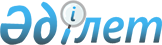 Борис Гиршевич Ерзакович пен Петр Васильевич Аравиннің туғанына 100 жыл толуын дайындау және өткізу туралыҚазақстан Республикасы Үкіметінің 2008 жылғы 15 тамыздағы N 750 Қаулысы

      "Мерейтойлар мен атаулы күндерді мерекелеу туралы" Қазақстан Республикасы Үкіметінің 1999 жылы 28 қыркүйектегі N 1465 қаулысына сәйкес Қазақстан Республикасының Үкіметі  ҚАУЛЫ ЕТЕДІ: 

      1. Қоса беріліп отырған Қазақстанның музыка өнерінің көрнекті қайраткерлері, өнертанушы ғалымдар Борис Гиршевич Ерзакович пен Петр Васильевич Аравиннің туғанына 100 жыл толуын дайындау және өткізу жөніндегі іс-шаралар жоспары бекітілсін. 

      2. Осы қаулы қол қойылған күнінен бастап қолданысқа енгізіледі.        Қазақстан Республикасының 

      Премьер-Министрі                                    К. Мәсімов                                            Қазақстан Республикасы 

                                                Үкіметінің 

                                           2008 жылғы 15 тамыздағы 

                                              N 750 қаулысымен 

                                                 бекітілген 

       Қазақстанның музыка өнерінің көрнекті қайраткерлері, 

    өнертанушы ғалымдар Борис Гиршевич Ерзакович пен Петр 

    Васильевич Аравиннің туғанына 100 жыл толуын дайындау 

          және өткізу жөніндегі іс-шаралар жоспары 
					© 2012. Қазақстан Республикасы Әділет министрлігінің «Қазақстан Республикасының Заңнама және құқықтық ақпарат институты» ШЖҚ РМК
				Р/с № Іс-шараның атауы Орындалуына жауаптылар Орындалу мерзімі Қаржыландыру 

көздері Болжамды 

шығыстар 

(мың теңге) 1 2 3 4 5 6 1. Б.Г.Ерзаковичтің өмірі мен ғылыми-шығармашылық қызметі туралы кітап шығару Қазақстан 

Республикасы 

Мәдениет және 

ақпарат 

министрлігі 2008 жыл 

бойы 017 "Әдебиет- 

тің әлеумет- 

тік маңызды 

түрлерін 

басып шығару" 

республикалық 

бюджеттік 

бағдарламасы 3000,0 2. Ресейден, Қазақстаннан атақты ғалымдарды, Б.Г.Ерзаковичтің туғандары мен туыстарын шақырып, Астана қаласында Б.Г.Ерзаковичтің туғанына 100 жыл толуына арналған мерейтой кешін және өнер шеберлерінің концертін өткізу Қазақстан 

Республикасы 

Мәдениет және 

ақпарат 

министрлігі, 

Қазақстан 

Республикасы 

Білім және 

ғылым 

министрлігі 2008 

жылғы 

қыркүйек 011 "Әлеумет- 

тік маңызы 

бар және 

мәдени 

іс-шаралар 

өткізу" 

республикалық 

бюджеттік 

бағдарламасы 3154,0 3. Ресейден, Қазақстаннан атақты ғалымдарды шақырып, Астана қаласында П.В.Аравиннің туғанына 100 жыл толуына арналған мерейтой кешін және өнер шеберлерінің концертін өткізу Қазақстан 

Республикасы 

Мәдениет және 

ақпарат 

министрлігі, 

Қазақстан 

Республикасы 

Білім және 

ғылым 

министрлігі 2008 

жылғы 

қыркүйек 011 "Әлеумет- 

тік маңызы 

бар және 

мәдени 

іс-шаралар 

өткізу" 

республикалық 

бюджеттік 

бағдарламасы 2750,0 4. Алматы қаласында Б.Г.Ерзаковичтің туғанына 100 жыл толуына арналған мерейтойлық кешті және өнер шеберлерінің концертін өткізу Алматы 

қаласының 

әкімдігі 2008 

жылғы 

қазан Жергілікті 

бюджет 1335,0 5. Алматы қаласында П.В.Аравиннің туғынына 100 жыл толуына арналған мерейтойлық кешті және өнер шеберлерінің концертін өткізу Алматы 

қаласының 

әкімдігі 2008 

жылғы 

қазан Жергілікті 

бюджет 1335,0 6. Б.Г.Ерзаковичтің өмірі мен ғылыми-шығармашылық қызметі туралы бұқаралық ақпарат құралдарында материалдардың шығуы Қазақстан 

Республикасы 

Мәдениет және 

ақпарат 

министрлігі 2008 жыл 

бойы 025 "Мемле- 

кеттік 

ақпараттық 

саясатты 

жүргізу" 

республикалық 

бюджеттік 

бағдарламасы 250,0 7. П.В.Аравиннің өмірі, ғылыми, педагогикалық қызметі туралы бұқаралық ақпарат құралдарында материалдардың шығуы Қазақстан 

Республикасы 

Мәдениет және 

ақпарат 

министрлігі 2008 жыл 

бойы 025 "Мемле- 

кеттік 

ақпараттық 

саясатты 

жүргізу" 

республикалық 

бюджеттік 

бағдарламасы 250,0 8. П.В.Аравин туралы деректі фильм түсіру (хр. 10 мин.) Қазақстан 

Республикасы 

Мәдениет және 

ақпарат 

министрлігі 2008 жыл 

бойы 025 "Мемле- 

кеттік 

ақпараттық 

саясатты 

жүргізу" 

республикалық 

бюджеттік 

бағдарламасы 800,0 9. П.В.Аравиннің "Дәулеткерей және XIX ғасырдағы қазақтың домбыра музыкасы" кітабын шығару Қазақстан 

Республикасы 

Мәдениет және 

ақпарат 

министрлігі 2008 жыл 

бойы 017 "Әдебиет- 

тің әлеумет- 

тік маңызды 

түрлерін 

басып шығару" 

республикалық 

бюджеттік 

бағдарламасы 1000,0 Жиыны: Республикалық бюджет   11204,0 

Жергілікті бюджет   2670,0 Республикалық бюджет   11204,0 

Жергілікті бюджет   2670,0 